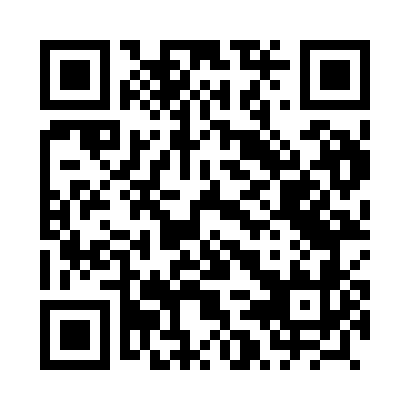 Prayer times for Pewel Mala, PolandWed 1 May 2024 - Fri 31 May 2024High Latitude Method: Angle Based RulePrayer Calculation Method: Muslim World LeagueAsar Calculation Method: HanafiPrayer times provided by https://www.salahtimes.comDateDayFajrSunriseDhuhrAsrMaghribIsha1Wed3:025:2012:405:458:0110:092Thu2:595:1812:405:468:0310:123Fri2:565:1612:405:478:0410:154Sat2:535:1412:405:488:0610:175Sun2:495:1312:405:498:0710:206Mon2:465:1112:395:508:0910:237Tue2:435:1012:395:518:1010:268Wed2:405:0812:395:518:1210:289Thu2:375:0612:395:528:1310:3110Fri2:345:0512:395:538:1410:3411Sat2:315:0312:395:548:1610:3712Sun2:275:0212:395:558:1710:4013Mon2:245:0012:395:568:1910:4314Tue2:234:5912:395:578:2010:4615Wed2:234:5812:395:578:2110:4816Thu2:224:5612:395:588:2310:4817Fri2:224:5512:395:598:2410:4918Sat2:214:5412:396:008:2610:5019Sun2:214:5312:396:018:2710:5020Mon2:204:5112:396:018:2810:5121Tue2:204:5012:406:028:2910:5122Wed2:204:4912:406:038:3110:5223Thu2:194:4812:406:048:3210:5324Fri2:194:4712:406:048:3310:5325Sat2:184:4612:406:058:3410:5426Sun2:184:4512:406:068:3610:5427Mon2:184:4412:406:068:3710:5528Tue2:184:4312:406:078:3810:5529Wed2:174:4212:406:088:3910:5630Thu2:174:4212:416:088:4010:5631Fri2:174:4112:416:098:4110:57